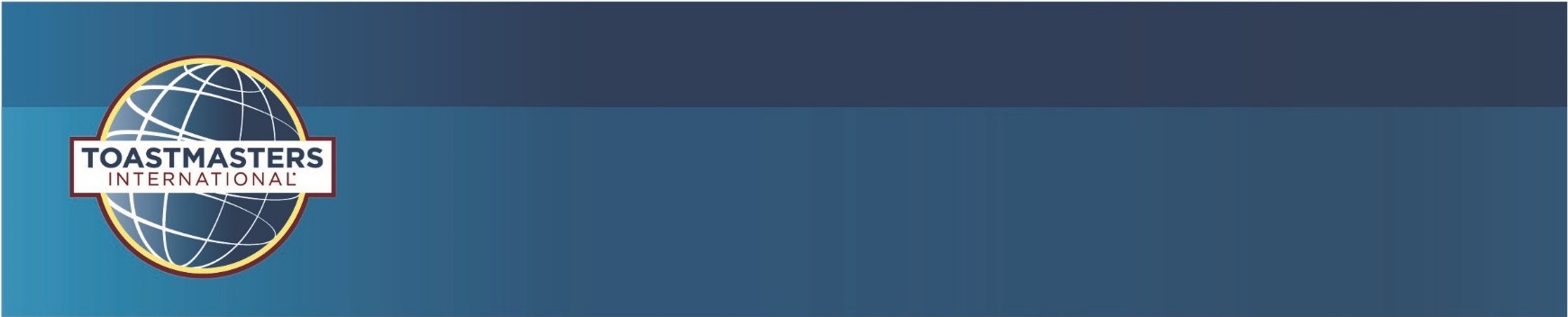 AGENDA